PM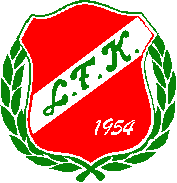            Välkommen till        DM-Lång och MedelLördag-söndag 29-30 augusti 2015Första start	Första start 10,3o lördag. 09.30 söndag. Efteranmälda startar före.Parkering	                På anvisad plats, avstånd 100m. P-avgift 20:-TC	                Uddevalla arena, vägvisning från gamla E6.	              	Start 	Samtliga klasser, avstånd 300 meter. Fri starttid har Öppen Motion,	U-klasser, inskolning.Angivelser: 	               Både lösa och tryckta på kartanStämpling                   Sportident.Toaletter	                På TC	           Dusch 	100 m från TC, i stora byggnaden. Obs inga tävlingsskor inomhus.Terräng:	 Stigrik skogsmark med måttlig till hård kupering. 	Otydliga stigar är markerade med vit snitsel.Karta	 Skala  1:7 500 (60 – 85) övriga 1:10 000 ekv. 5 m. Digitalt särtryck.Service		Försäljning av korv, kaffe, bullar, godis. I samarbete med Ljungskile SK.	På lördagen finns möjlighet att handla hos SM Sport. Miniknat	Start mellan kl 09.30 och 10.30 lördag. 09.00 söndag. Kostnad 20 kr.	Ungdomsserien	Klubbledare hämtar kuvert med kartor för 	klasserna Inskolning, HD10-12, HD12K och U-banor i direktanmälantältet.Öppna banor	Ö1 – Ö3-Ö5-Ö6-Ö7-Ö9 lördag	Ö1-Ö3-Ö5-Ö7-Ö8 söndag  Prisutdelning	När klassen klar meddelar speakern tid för prisutdelning.	Inskolning mot uppvisande av kartanTävlingsledare 	Göran BerggrenTävlingskontrollant 	Jerry RasmussonJury	Utses av BDOFVälkomna till en trevlig dag i Ljungskileskogen  / Ljungskile FK